KURSİYERİNKURSİYERİNKURSİYERİNADI SOYADI :TC KİMLİK NO :DEVAM ETTİĞİ KURS:İLETİŞİM NUMARASI
:ACİL DURUMDA ULAŞILACAK KİŞİNİN ADI SOYADI:ACİL DURUMDA ULAŞILACAK KİŞİNİN İLETİŞİM NUMARASI:BİLGİLENDİRME KONULARIBİLGİLENDİRME KONULARIBİLGİEDİNDİMÇeşitli salgın hastalık semptomları (ateş, öksürük, burun akıntısı, solunum sıkıntısı, ishal vb.) gösterdiğimde kursa gelmeyeceğim ve kurs öğretmenime bilgi verdikten sonra sağlık kuruluşlarına gideceğim konusunda;Çeşitli salgın hastalık semptomları (ateş, öksürük, burun akıntısı, solunum sıkıntısı, ishal vb.) gösterdiğimde kursa gelmeyeceğim ve kurs öğretmenime bilgi verdikten sonra sağlık kuruluşlarına gideceğim konusunda;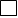 Aile içerisinde salgın hastalık (COVID-19 vb.) belirtisi (ateş, öksürük, burun akıntısı, solunum sıkıntısı gibi) ya da tanısı alan, temaslısı olan kişi bulunması durumunda kursa ivedilikle bilgi vereceğim ve kursa gelmeyeceğim konusunda;Aile içerisinde salgın hastalık (COVID-19 vb.) belirtisi (ateş, öksürük, burun akıntısı, solunum sıkıntısı gibi) ya da tanısı alan, temaslısı olan kişi bulunması durumunda kursa ivedilikle bilgi vereceğim ve kursa gelmeyeceğim konusunda;Kursa gidiş/gelişlerde personel ve kursiyerlerin salgın hastalık dönemi önlemlerine (sosyal mesafe kuralları, maske kullanımı vb.) uyması konusunda;Kursa gidiş/gelişlerde personel ve kursiyerlerin salgın hastalık dönemi önlemlerine (sosyal mesafe kuralları, maske kullanımı vb.) uyması konusunda;Kurs verilen alanda sürekli aynı yere oturmam gerektiği ve kişisel araç gereçlerimi sağlık gerekçesiyle başkalarıyla paylaşmamam gerektiği konusunda;Kurs verilen alanda sürekli aynı yere oturmam gerektiği ve kişisel araç gereçlerimi sağlık gerekçesiyle başkalarıyla paylaşmamam gerektiği konusunda;Kuruma gelirken yanımda misafir getirmemem gerektiği ve kapalı alanlarda kalabalık oluşturmamak için özen göstermem gerektiği konusunda;Kuruma gelirken yanımda misafir getirmemem gerektiği ve kapalı alanlarda kalabalık oluşturmamak için özen göstermem gerektiği konusunda;Alınan önlemlere riayet etmemem durumunda ortaya çıkabilecek olumsuzlukların sorumluluğunu üstlendiğim konusunda;Alınan önlemlere riayet etmemem durumunda ortaya çıkabilecek olumsuzlukların sorumluluğunu üstlendiğim konusunda;Belirlenen yöntem ve ortaya konan şartlar ile uygulamaların sürekliliğinin sağlanması için yapılan yönlendirmelere uyacağım konularında;Belirlenen yöntem ve ortaya konan şartlar ile uygulamaların sürekliliğinin sağlanması için yapılan yönlendirmelere uyacağım konularında;Eğitim Kurumlarında Hijyen Şartlarının Geliştirilmesi ve Enfeksiyon Önleme Kontrol Kılavuzunda belirtilen Kursiyer Bilgilendirme Taahhütnamesini okudum anladım. Alınan tedbirlere uyacağımı ve gerekli itinayı göstereceğimi taahhüt ederim.Tarih: ….. / ….. / 20…..KURSİYER ADI SOYADI : ………………………………….  İMZASI : ……………………Eğitim Kurumlarında Hijyen Şartlarının Geliştirilmesi ve Enfeksiyon Önleme Kontrol Kılavuzunda belirtilen Kursiyer Bilgilendirme Taahhütnamesini okudum anladım. Alınan tedbirlere uyacağımı ve gerekli itinayı göstereceğimi taahhüt ederim.Tarih: ….. / ….. / 20…..KURSİYER ADI SOYADI : ………………………………….  İMZASI : ……………………Eğitim Kurumlarında Hijyen Şartlarının Geliştirilmesi ve Enfeksiyon Önleme Kontrol Kılavuzunda belirtilen Kursiyer Bilgilendirme Taahhütnamesini okudum anladım. Alınan tedbirlere uyacağımı ve gerekli itinayı göstereceğimi taahhüt ederim.Tarih: ….. / ….. / 20…..KURSİYER ADI SOYADI : ………………………………….  İMZASI : ……………………………………………..Okul Müdürü………………………..Okul Müdürü………………………..Okul Müdürü